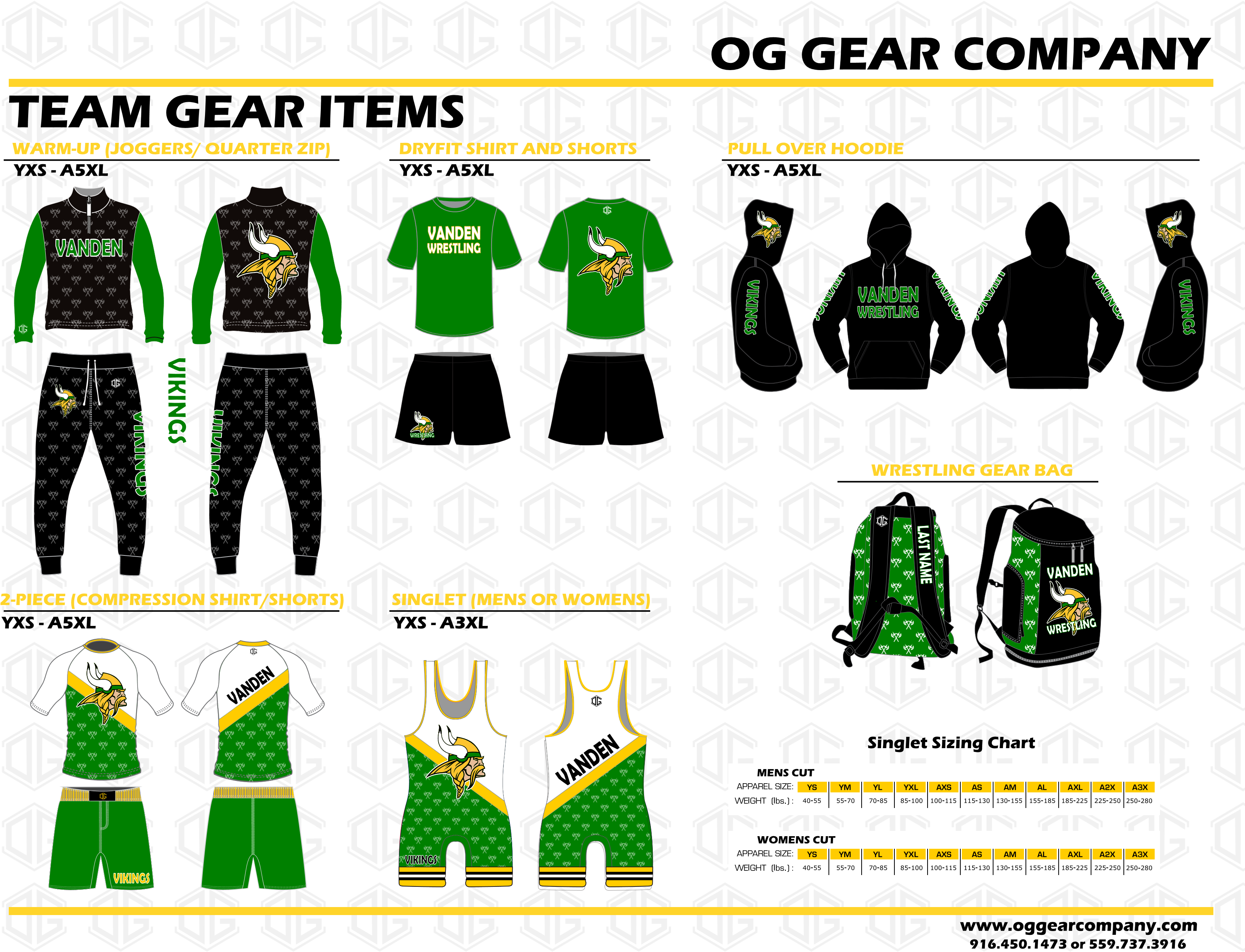 Vanden Team Gear Order FormWrestler Name:____________________________________________________________________  Payment Methods: Cash, Check (PLEASE MAKE CHECKS OUT TO VANDEN ATHELTIC BOOSTERS),   CashApp $vandenatheletics, Venmo @vandenatheletics (For both CashApp & Venmo please make the note -Wrestling Program, Name of Athlete, Spirit Package Purchase) Package Deal Size Qty Unit Price Amount Standard Package – Warm-Up, Dryfit, Workout Shorts, & Hoodie $150 Standard Package – Warm-Up, Dryfit, Workout Shorts, Hoodie, & Gear Bag $200 Elite Package – All items from standard package with singlet $235 Elite Package – All items from standard package with 2-Piece Uniform $250 Ala Carte Size Qty Unit Price Amount Singlet $35 2-Piece Uniform $55 Warmup $75 Hoodie $40 Quarter Zip (Only) $40 Joggers (Only) $40 Dryfit $25 Workout Shorts - Mesh $25 Gear Bag $65 Customization Options                                                   Name                                                   Name                                                   Name Name for Gear Bag Total Total Total Total 